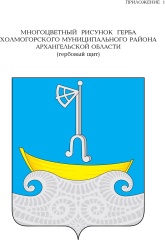 АДМИНИСТРАЦИЯ МУНИЦИПАЛЬНОГО ОБРАЗОВАНИЯ«ХОЛМОГОРСКИЙ МУНИЦИПАЛЬНЫЙ РАЙОН»П О С Т А Н О В Л Е Н И Еот 10 декабря . № 279с. ХолмогорыОб утверждении Положения о порядке организации и осуществления ведомственного контроля за деятельностью муниципальных образовательных организаций муниципального образования «Холмогорский муниципальный район»(в редакции постановления от 15.02.2021 г. № 22)В соответствии с Федеральным законом от 06 октября 2003 года                      № 131-ФЗ «Об общих принципах организации местного самоуправления в Российской Федерации», Федеральным законом от 12 января 1996 года                       № 7-ФЗ «О некоммерческих организациях», Федеральным законом от 29 декабря 2012 года № 273-ФЗ «Об образовании в Российской Федерации», Положением об Управлении образования администрации муниципального образования «Холмогорский муниципальный район» Архангельской области, утвержденным решением Собрания депутатов муниципального образования «Холмогорский муниципальный район» от 17 ноября 2020 года № 103 администрация муниципального образования «Холмогорский муниципальный район»  постановляет:Утвердить прилагаемое Положение о порядке организации и осуществления ведомственного контроля за деятельностью муниципальных образовательных организаций муниципального образования «Холмогорский муниципальный район».Признать утратившими силу:постановление администрации муниципального образования «Холмогорский муниципальный район» от 18 января 2019 года № 6 «Об утверждении Положения о порядке осуществлении ведомственного контроля за деятельностью образовательных организаций, подведомственных Управлению образования администрации муниципального образования «Холмогорский муниципальный район»;постановление администрации муниципального образования «Холмогорский муниципальный район» от 15 января 2020 года № 8 «О внесении изменений в Положение о порядке осуществлении ведомственного контроля за деятельностью образовательных организаций, подведомственных Управлению образования администрации муниципального образования «Холмогорский муниципальный район».Настоящее постановление вступает в силу со дня его официального опубликования в газете «Холмогорский вестник».Глава муниципального образования«Холмогорский муниципальный район»				Н.В. БольшаковаУТВЕРЖДЕНОпостановлением администрации муниципального образования «Холмогорский муниципальный район» от 10 декабря 2020 г. № 279(в редакции постановления от 15.02.2021 г.                № 22)ПОЛОЖЕНИЕ о порядке организации и осуществления ведомственного контроля за деятельностью муниципальных образовательных организаций муниципального образования «Холмогорский муниципальный район»Общие положенияПоложение о порядке организации и осуществления ведомственного контроля за деятельностью муниципальных образовательных организаций муниципального образования «Холмогорский муниципальный район» (далее – Положение, образовательные организации) определяет процедуру организации и осуществления ведомственного контроля за деятельностью образовательных организаций Управлением образования администрации муниципального образования «Холмогорский муниципальный район» (далее – Управление образования). Положение разработано в соответствии с Федеральным законом от 6 октября 2003 года № 131-ФЗ «Об общих принципах организации местного самоуправления в Российской Федерации», Федеральным законом от 12 января 1996 года № 7-ФЗ «О некоммерческих организациях», Федеральным законом от 29 декабря 2012 года № 273-ФЗ «Об образовании в Российской Федерации», Положением об Управлении образования администрации муниципального образования «Холмогорский муниципальный район» Архангельской области, утвержденным решением Собрания депутатов муниципального образования «Холмогорский муниципальный район» от 17 ноября 2020 года № 103.Под ведомственным контролем за деятельностью образовательных организаций (далее – ведомственный контроль) понимается деятельность Управления образования, направленная на оценку соблюдения руководителями образовательных организаций требований нормативных правовых актов муниципального образования «Холмогорский муниципальный район» и распорядительных актов Управления образования посредством проведения проверок, мониторинга, обследований (далее – проверок), осуществляемых в порядке руководства и контроля в пределах своей компетенции.Органом, осуществляющим ведомственный контроль, является Управление образования.Проверки образовательных организаций осуществляются специалистами Управления образования на основании приказа Управления образования о проведении проверки по конкретному факту и (или) направлению деятельности.Для осуществления ведомственного контроля Управление образования вправе:в пределах своей компетенции запрашивать и получать от образовательной организации информацию, документы и материалы, относящиеся к предмету ведомственного контроля и необходимые для его осуществления;беспрепятственно входить на территорию и в помещения, занимаемые проверяемой образовательной организацией, осматривать занимаемые образовательной организацией территории и помещения, иметь доступ к документам и материалам образовательной организации;знакомиться с информацией, касающейся деятельности проверяемой образовательной организации и хранящейся в электронной форме в базах данных проверяемой образовательной организации.Цели, задачи, предмет ведомственного контроляЦелями ведомственного контроля являются:повышение эффективности деятельности муниципальных образовательных организаций;определение соответствия деятельности образовательной организации требованиям нормативных правовых актов муниципального образования «Холмогорский муниципальный район» и распорядительных актов Управления образования;получение достоверной и объективной информации об условиях, организации, содержании и результатах образовательного процесса.2.2. Основными задачами ведомственного контроля являются:осуществление контроля исполнения требованиям нормативных правовых актов муниципального образования «Холмогорский муниципальный район» и распорядительных актов Управления образования;выявление случаев нарушения и неисполнения нормативных правовых актов в деятельности образовательных организаций, в том числе по вопросам профилактики безнадзорности и правонарушений несовершеннолетних;принятие мер по их предупреждению в пределах своей компетенции;анализ и оценка эффективности результатов деятельности образовательных организаций, должностных лиц;оказание консультативной помощи руководителям образовательных организаций по вопросам, относящихся к компетенции Управления образования.2.3. Предметом ведомственного контроля является контроль соблюдения обязательных требований, установленных нормативными правовыми актами муниципального образования «Холмогорский муниципальный район» и распорядительными актами Управления образования, за исключением тех, которые отнесены к компетенции Российской Федерации и субъекта Российской Федерации.Формы ведомственного контроля и контрольные мероприятия3.1. Ведомственный контроль осуществляется в форме проверок и мониторинга. Для проведения проверок Управлением образования издается распорядительный акт (приказ), отражающий проведение проверки.3.2. В зависимости от формы контроля могут проводиться выездные или документарные (камеральные) проверки.3.3. В зависимости от основания проведения контроля проводятся плановые и внеплановые проверки.3.4. Выездные проверки – проверки, которые проводятся по месту нахождения образовательной организации. Предметом выездной проверки являются сведения о фактическом состоянии дел в образовательной организации.Документарные проверки – проверки, которые проводятся по месту нахождения Управления образования. Предметом документарной проверки являются сведения, содержащиеся в отчетах о деятельности образовательной организации, и документах, предоставленных образовательной организацией.3.5. Плановые проверки – проверки, проводимые в соответствии с планом работы Управления образования.3.6. Внеплановые (оперативные) проверки – проверки, проводимые при поступлении в Управление образования мотивированных обращений физических или юридических лиц о ненадлежащем качестве оказываемых образовательной организацией услуг (выполняемых работ); при возникновении угрозы причинения вреда жизни и здоровью обучающихся, работников образовательной организации; при обнаружении Управлением образования в представленных образовательной организацией документах нарушений, связанных с предметом контроля; при поступлении требований из вышестоящих организаций о проведении тематических проверок.Внеплановые проверки проводятся в целях принятия эффективных мер реагирования.3.7. Мониторинг системы образования (далее – мониторинг) – систематическое стандартизированное наблюдение за состоянием образования и динамикой изменений его результатов, условиями осуществления образовательной деятельности, контингентом обучающихся, учебными и внеучебными достижениями обучающихся, состоянием сети организаций, осуществляющих образовательную деятельность. Мониторинг проводится путем сбора, обработки и анализа информации о деятельности системы образования муниципального образования «Холмогорский муниципальный район», в соответствии с процедурами, сроками проведения и показателями, в порядке и пределах, установленных Федеральным законом от 29 декабря 2012 года № 273-ФЗ «Об образовании в Российской Федерации».3.8. Комплексная оценка деятельности образовательной организации – проверка деятельности образовательной организации по нескольким направлениям деятельности.3.9. Тематическая оценка деятельности образовательной организации – проверка деятельности образовательной организации по определённому направлению деятельности.3.10. В ходе проверки деятельности образовательной организации проводятся следующие контрольные мероприятия:анализ и экспертиза документов и материалов, характеризующих деятельность образовательной организации по вопросам, подлежащим проверке (при проведении документарных и выездных проверок);анализ наличия и достоверности информации, размещенной образовательной организацией на ее официальном сайте в информационно-телекоммуникационной сети Интернет;анкетирование;собеседование;опрос;наблюдение образовательной деятельности;иные способы в соответствии с требованиями законодательства Российской Федерации (при проведении документарных и выездных проверок).IV. Порядок проведения ведомственного контроля4.2. Основаниями ведомственного контроля являются:план работы Управления образования на текущий год или приказ Управления образования (при проведении контроля в форме мониторинга или при проведении внеплановой проверки).4.3. Плановые проверки проводятся не чаще чем один раз в три года.4.4. Проверка проводится в сроки, указанные в приказе Управления образования о проведении проверки и не может превышать 20 дней.4.5. О проведении плановой проверки руководитель образовательной организации уведомляется Управлением образования не позднее, чем за три рабочих дня до начала проведения ведомственного контроля путём доведения соответствующего приказа.4.6. Проверка деятельности образовательной организации осуществляется должностным лицом (лицами), уполномоченным (уполномоченными) на проведение проверки, которые определяются приказом Управления образования.4.7. В приказе указываются:вид проводимой проверки (плановая, внеплановая);полное наименование образовательной организации, в отношении которой проводится проверка, место ее нахождения;должностное лицо (лица), уполномоченное (уполномоченные) на проведение проверки;основания проведения проверки;цель проведения проверки;предмет проверки;срок проведения проверки, дата начала и окончания проверки;период времени, относительно которого осуществляется проверка.4.8. При осуществлении ведомственного контроля за деятельностью образовательной организацией должностное лицо (лица), уполномоченное (уполномоченные) на проведение проверки:запрашивают у образовательной организации распорядительные документы, информацию о финансово-хозяйственной деятельности, финансовые, бухгалтерские и иные документы, материалы по вопросам, подлежащим проверке; иные документысоставляют акт о результатах проверки;в случае выявления нарушений действующего законодательства или совершения образовательной организацией действий, противоречащих целям, предусмотренным учредительными документами, устанавливают срок для устранения выявленных нарушений;посещают территорию и помещения образовательной организации;получают объяснения должностных лиц образовательной организации в ходе проводимых контрольных мероприятий.4.9. При проведении мероприятий по ведомственному контролю должностные лица не вправе:проверять выполнение обязательных требований, не относящихся к компетенции Управления образования;требовать представления документов, информации, если они не относятся к предмету проверки, а также изымать оригиналы документов, относящихся к предмету проверки;распространять информацию, составляющую охраняемую законом тайну и полученную в результате проведения контроля, за исключением случаев, предусмотренных законодательством Российской Федерации;превышать установленные сроки проведения проверки.4.10. Доступ должностных лиц на территорию образовательной организации для выполнения своих функций и возможности изучения вопросов, указанных в приказе о проверке, обеспечивается руководителями проверяемых образовательных организаций.4.11. Факты воспрепятствования руководителя проверяемой образовательной организации доступу должностных лиц в образовательную организацию либо на объекты, являющиеся предметом проверки, а также факты отказа руководителя проверяемой образовательной организации от дачи необходимых объяснений подлежат отражению в справке о результатах проверки деятельности проверяемой образовательной организации (далее - справка). Установление указанных фактов может являться основанием для применения к руководителю образовательной организации мер ответственности в соответствии с действующим законодательством.V. Оформление результатов проведения контрольных мероприятий5.1. Результаты проверки в течение десяти рабочих дней с момента окончания проверки оформляются в форме справки (справок) заключений по каждому вопросу проверки отдельно и доводятся до сведения руководителя образовательной организации.5.2. Справки заключений составляются в 2 экземплярах. Один экземпляр остается в Управлении образования, второй направляется в адрес проверяемой образовательной организации.5.3. Юридические и физические лица, выступившие инициаторами проверок, в течение пяти рабочих дней информируются Управлением образования о результатах проверки в письменном виде.5.4. В справке (справках) указываются:наименование органа ведомственного контроля;дата, время и место составления акта проверки;вид проверки (плановая либо внеплановая, документарная либо выездная);дата и номер приказа органа ведомственного контроля;фамилия, имя, отчество и должность должностного лица (лиц), проводившего (проводивших) проверку;наименование проверяемой образовательной организации, фамилия, имя, отчество и должность должностного лица образовательной организации, присутствовавшего при проведении проверки;дата, время, продолжительность и место проведения проверки;сведения о результатах проверки, в том числе о выявленных нарушениях законодательства со ссылкой на соответствующие нормативные правовые акты;подписи должностного лица или должностных лиц, проводивших проверку.5.5. В случае несогласия с фактами и выводами, изложенными в справке, руководитель образовательной организации в течение пяти рабочих дней с даты получения справки представляет в Управление образования письменные возражения и документы или их заверенные копии, подтверждающие обоснованность возражений.VI. Итоги ведомственного контроля6.1. По итогам ведомственного контроля начальник Управления образования принимает решение:об обсуждении итогов контроля на совещании с участием руководителя образовательных организаций;о повторном контроле с привлечением соответствующих специалистов;иные решения в пределах своей компетенции.При принятии решения учитываются выводы, сделанные по результатам проведения проверки.VII. Контроль выполнения рекомендаций и предложений по результатам проверок7.1. Руководитель образовательной организации обязан устранить нарушения законодательства, выявленные при проведении проверки, в срок, указанный в справке.7.2. В случае невозможности по независящим от руководителя образовательной организации причинам устранить выявленные в ходе проверки нарушения законодательства в срок, указанный в справке, руководитель обращается в Управление образования с письменным ходатайством о продлении срока устранения нарушений законодательства.7.3. Начальник Управления образования вправе продлить указанный срок путем издания приказа, но не более чем на двадцать рабочих дней.7.4. По истечении срока устранения выявленных нарушений законодательства, установленного справкой или приказом Управления образования о продлении срока устранения нарушений законодательства (в случае продления указанного срока), руководитель образовательной организации обязан представить в Управление образования отчет об их устранении с приложением копий документов, подтверждающих устранение нарушений.7.5. Начальник Управления образования по результатам контроля принимает решение:о снятии с контроля проверенной образовательной организации;иные решения в пределах своих полномочий._______________